2020. május18. és 22. között a következő feladatokat végezzétek el.Már nagyon ügyesen használjátok a van nekem szerkezetet. Most a családdal kapcsolatosan fogjuk használni, és hoztam néhány gyakorló feladatot is. És a végén egy képregény is vár benneteket.Nézzük van nekem egy családom:https://www.youtube.com/watch?v=dH5RTW0gh30Kérlek szépen, írj le 5 mondatot, milyen családtagod van. Tudod, a példa nem számít bele az 5 mondatba. Rád bízom, hogy a rövid vagy a hosszú alakot használod és a számokat, ha több van, nyugodtan írhatod számmal:Pl.: I’ve got 2 cousins.Kérlek, olvasd el a következő mondatokat és találd ki, melyik állatra gondoltam! Ha az állat nevét nem tudod angolul, nézz utána! Kinek hány sikerül?It has got 2 legs and 2 wings. It hasn’t got a nose. It is red, blue and green. _________It hasn-1t got any legs, arms or ears. ______________It’s got long ears and a small tail. ________________It’s green and it’s got a big mouth. _______________Akkor jöjjön a képregény. Ezzel semmi dolgod nincs, pusztán a fantáziádra bízom, hogy vajon mi lehet a folytatás. Jövő héten kiderül, hogy valóban úgy lett-e. Nem baj, ha nem értesz minden szót, elég, ha a történet lényegét megérted. Ebben segítenek a képek is. (Remélem, olvasható a szöveg!)Beküldési határidő: 2020. május 26.A beküldés módja:Az elkészült munkákat a virtuális füzetben kell beküldeni (külön mentés nem szükséges, automatikusan ment).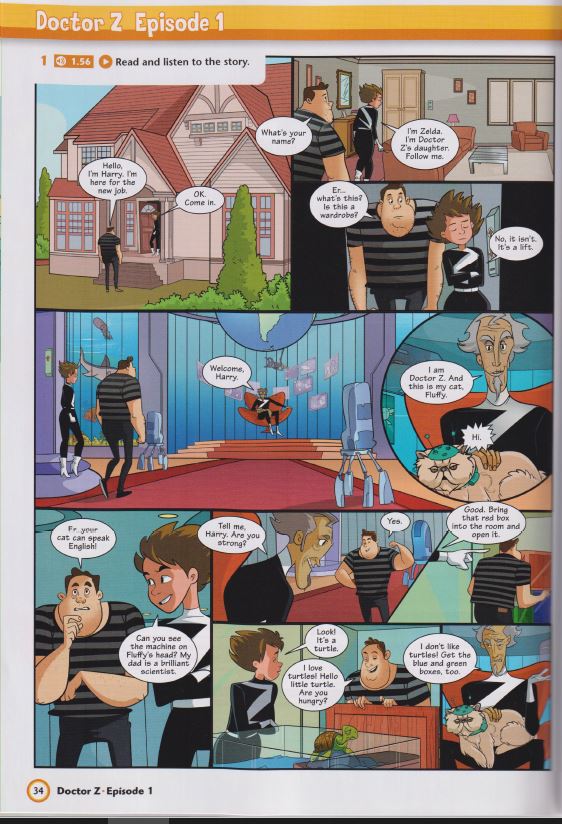 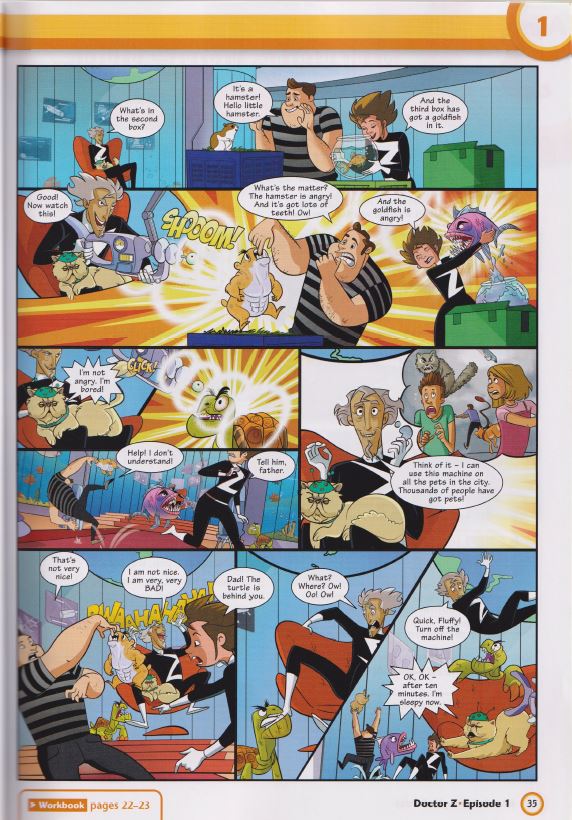 